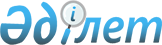 О времени и месте проведения очередного заседания Евразийского межправительственного советаРаспоряжение Евразийского Межправительственного Совета от 27 июля 2018 года № 15
      В соответствии с пунктом 3 Порядка организации проведения заседаний Евразийского межправительственного совета, утвержденного Решением Высшего Евразийского экономического совета от 21 ноября 2014 г. № 89: 
      1. Определить, что очередное заседание Евразийского межправительственного совета состоится в октябре 2018 г. в городе Витебске (Республика Беларусь). 
      2. Настоящее распоряжение вступает в силу с даты его принятия. 
      Члены Евразийского межправительственного совета: 
					© 2012. РГП на ПХВ «Институт законодательства и правовой информации Республики Казахстан» Министерства юстиции Республики Казахстан
				
От Республики
Армения
От Республики
Беларусь
От Республики
Казахстан
От Кыргызской
Республики
От Российской
Федерации